Public Involvement HandoutWIS 64Mountain - PoundN 17th Road to US 141Marinette CountyProject ID: 9160-21-00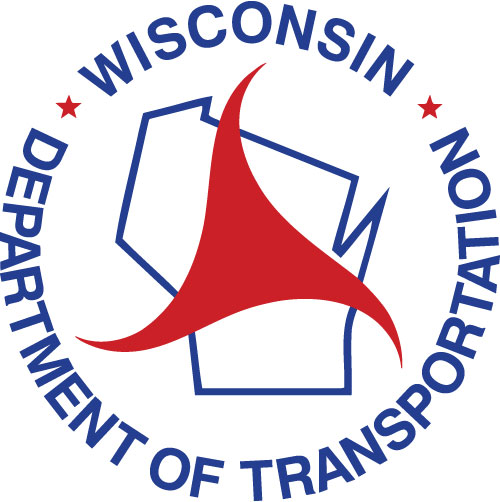 Handout date: August 2022This handout and other items are available on this project’s design website athttps://wisconsindot.gov/Pages/projects/by-region/ne/64marint/default.aspxWe appreciate your feedback and look forward to hearing from you.Purpose of handout The Wisconsin Department of Transportation (WisDOT) is in the process of developing plans for proposed improvements on 0.8 miles of WIS 64 in Oconto County. The purpose of this handout is to provide information regarding the proposed improvements, describe the potential impacts it would have on the community, and offer an opportunity for public comment.Public input/commentsYour comments assist us in developing a project that will serve the needs of the traveling publicas well as the needs of the local community and are welcomed and appreciated throughout the design process. Included at the end of this handout, as well as on the project website, is a comment form that may be used for written comments regarding the proposed improvements. You are encouraged to fill out this form and return using the pre-paid mailer attached. Comments may also be submitted via email or phone to any of the contacts listed below.Project location WIS 64 from 17th Road to US 141 near the village of Pound in Oconto County. 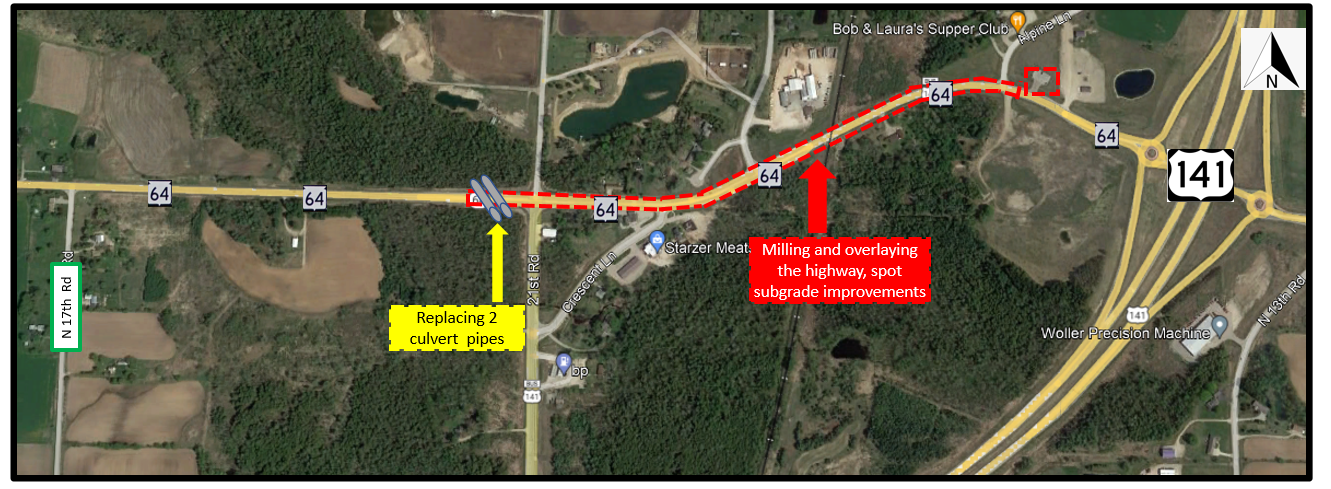 Project purpose and needThe purpose of the project is to extend the service life and improve the riding surface of WIS 64.  Currently, the existing pavement is showing signs of deterioration including longitudinal and transverse cracking.Proposed improvementsThis is a resurface-level project. Proposed improvements include: Mill two inches of the existing surface and pave two inches of hot mix asphaltCulvert replacementPavement marking Traffic impacts  WIS 64 will be closed for one week during the culvert replacement. Detour will follow County Road Q and County Road CP. WIS 64 will remain open to traffic for paving with lane closures and flagging operations.                            Real estateNo right of way is anticipated as part of the project.Business Resource: WisDOT’s In This Together programWisDOT recognizes businesses located in work zones or impacted by detour routes have special needs. WisDOT's In This Together program is offered to business, organizations and community leaders as an idea source as they plan for road construction in their area. It includes promotional examples, case studies and a specially designed Business Coordination Guide with information on:Planning aheadStaying informedKeeping customers informedTips for businessesTemporary Business Signing WisDOT’s In This Together website is located at www.wisconsindot.gov/Together Project contactKurt Vogel, P.E.Wisconsin Department of Transportation944 Vanderperren WayGreen Bay, WI 54304920-362-1732Kurt.vogel@dot.wi.govSCROLL DOWN FOR COMMENT FORMWisDOT Highway Project Public Comment FormProject ID 9160-21-00Highway 64N 17th Rd – USH 141Marinette CountyPlease place this form in the comment box or mail by mid-September 2022 to the address on the back of this sheet. Comments can also be e-mailed to kurt.vogel@dot.wi.gov. Your comments assist us in developing a project that will serve the needs of the traveling public as well as the needs of the local community. Your input is welcome and appreciated throughout the design process.Name:  _____________________________________________________________Address: ___________________________________________________________Daytime Phone Number (optional): ______________________________________Email Address (optional): ______________________________________Please Print Comments (attach additional sheets if necessary)The information in this document including names, addresses, phone numbers, e-mail addresses, and signatures is not confidential, and may be subject to disclosure upon request, pursuant to the requirements of the Wisconsin open records law, sections 19.31 - 19.39 of the Wisconsin Statutes.--------------------------------------------------------- Fold Here -----------------------------------------------------------Attention: Kurt Vogel
------------------------------------------------------------- Fold Here ----------------------------------------------------------------------